Концепция Русской Православной Церкви по утверждению трезвости и профилактике алкоголизма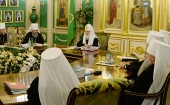 Версия для печати25 июля 2014 г. 21:21Документ принят на заседании Священного Синода от 25 июля 2014 года (журнал № 80).Одной из главных угроз здоровью и самой жизни народов государств, составляющих каноническую территорию Русской Православной Церкви, является злоупотребление алкогольными напитками. В связи с этим долг Церкви — возрождать в общественном сознании отношение к трезвости как нравственной ценности. Христиане при этом призываются быть примером трезвой жизни.I. Отношение Церкви к трезвости и пьянствуПравославная Церковь рассматривает алкоголизм как тяжкое душевное заболевание, сопровождающееся глубокими повреждениями психосоматического характера, излечение которого невозможно без осознания болящим духовной природы своего недуга, полного и искреннего покаяния, обращения к полноте благодати Христовой.В Ветхом Завете содержатся положительные высказывания об употреблении вина (Втор. 7:13; 11:14; Еккл. 10:19), строгие предупреждения злоупотребления им (Ис. 5:22), а также примеры абсолютной трезвости (Суд. 13:6-7; 1 Цар. 1:11; Лук. 1:14-15; Иер. 35). Обет назорейства предполагал абсолютную трезвость и принимался добровольно (Чис. 6:1-21), священникам предписывалось сохранение трезвости на время исполнения служения (Лев. 10:8-11).В Новом Завете с вином связано первое чудо, явленное Господом в Кане Галилейской. Вино являлось частью последней трапезы Спасителя с учениками и стало веществом Таинства Евхаристии. В посланиях апостолов упоминаются лечебные свойства вина (1 Тим. 5:23), указывается на пагубность злоупотребления им (Еф. 5:18; 1 Кор. 6:10), а также содержатся призывы к трезвости (1 Пет. 5:8; Рим. 14:21; 1 Тим. 3:2).Библейская традиция отношения к вину сохранялась Церковью и в дальнейшем. Не запрещая употребления вина, она всегда говорила о пользе воздержания, а Святые Отцы часто являли пример абсолютной трезвости в своей жизни и призывали к ней. Законодательная традиция Церкви, осуждая гнушение винопитием (см. правила святых апостолов 51 и 53), запрещает пьянство (см. правила святых апостолов 42 и 43). Эта позиция получила дальнейшее развитие в постановлениях Соборов Русской Православной Церкви (Стоглавый собор 1551 г., гл. 49 и 52; и Московский Собор 1681 г., определения 3 и 12).Когда во второй половине XIX века в связи с расширением промышленного производства и повсеместной продажей водки пьянство превратилось в России в социальное бедствие, Церковь благословляла принятие обетов трезвости, поддерживала создание обществ трезвости. Святейший Синод в 1859 году своим указом благословил священнослужителям «живым примером собственной жизни и частым проповедованием в Церкви Божией о пользе воздержания содействовать возникшей в некоторых городских и сельских сословиях решимости воздерживаться от употребления вина».Сегодня пьянство является одной из основных причин высокого уровня смертности, заболеваемости, травматизма и преступности, а также кризиса семьи, снижения уровня нравственности и культуры, утраты уважения к труду.Церковь обеспокоена сложившейся ситуацией и считает пьянство безусловным злом, а распространенное мнение о том, что систематическое употребление алкогольных напитков не приносит вреда здоровью — препятствием для профилактики алкоголизации. Просветительская работа в этом направлении должна стать основой утверждения трезвости в обществе.II. Формы и методы деятельности по утверждению трезвостиУтверждение трезвости как вид социального служения Церкви включает в себя профилактику алкоголизма, а также реабилитацию и реадаптацию лиц, страдающих алкогольной зависимостью.Работа по утверждению трезвости ведется по трем направлениям.Первое имеет целью утверждение идеала трезвости и трезвого образа жизни в современном обществе, особенно в семье, где происходит формирование личности.Братства, общества, общины трезвости и иные церковные организации способствуют возрождению традиционных семейных и духовно-нравственных ценностей, осуществляют просветительскую деятельность, ведут профилактику алкоголизма, формируя положительное отношение к трезвости как общественной ценности, участвуют в создании трезвой молодежной культуры, оказывают воздействие личным примером, в том числе организуя «праздники трезвости» и создавая «территории трезвости».Второе направление охватывает работу с лицами, систематически употребляющими алкоголь, и включает в себя просвещение этих лиц, формирование у них мотивации для обращения к специалисту, оказание им социальной и психологической помощи, в том числе в форме индивидуальных и семейных консультаций, вовлечение в общинную жизнь, деятельность общественных объединений, клубов (спортивных, военно-патриотических и тому подобных).Третье подразумевает социальную, трудовую, психологическую, медицинскую, семейную реабилитацию лиц, страдающих алкоголизмом, создание домов трудолюбия и центров реабилитации, групп само- и взаимопомощи, семейных клубов трезвости, индивидуальное консультирование лиц, страдающих алкоголизмом, и их родственников, курсы и школы по избавлению от алкогольной зависимости. В каждой из этих форм работы применяются свои духовные, медицинские, психологические и социальные методы. При этом наибольшая эффективность достигается при их разумном сочетании.Деятельность православных реабилитационных центров и организация борьбы за трезвый образ жизни должна быть регламентирована составленной компетентными лицами методикой и проходить с благословения правящего архиерея. Основным направлением деятельности центров должно быть использование одобренных Церковью и официальной медициной средств излечения недугов при свободном желании пациента. Неприемлемо использование в православных реабилитационных центрах псевдонаучных и оккультных методик.Особо необходимо отметить следующие формы и методы реабилитационной деятельности, часто применяемые православными организациями и доказавшие свою эффективность.1. Обеты трезвости (зароки от пьянства). Для укрепления в борьбе за трезвость люди могут давать обет трезвости. Обет дается человеком с благословения духовника и в надежде на благодатную помощь Божию. Обеты трезвости даются как самими страждущими, так и их родственниками, а также людьми, занимающимися профилактикой алкоголизма и желающими вести трезвый образ жизни.2. Индивидуальные консультации для страждущих и их родственников. Консультации проводятся священнослужителями, специалистами или добровольцами, обладающими теоретическими и практическими знаниями о способах преодоления алкоголизма.3. Групповые беседы со страждущими и их родственниками. Такого рода занятия имеют своей целью формирование и закрепление стремления к трезвой жизни.4. Курсы или школы по избавлению от алкогольной зависимости. Цикл занятий, который проводится в виде курса лекций или семинаров, имеет своей целью формирование и закрепление мотивации к трезвой жизни и является частью процесса реабилитации.5. Группы само- и взаимопомощи, адаптации к трезвой жизни. Группы самопомощи представляют собой организации людей, страдающих алкогольной зависимостью, и/или их близких, созданные с целью избавления от недуга пьянства подверженных ему людей.6. Реабилитационные центры — церковные и церковно-общественные учреждения, в которых оказывается помощь в преодолении зависимости и восстановлении социальных навыков. Реабилитация предполагает изменения, затрагивающие отношение человека к собственному здоровью и психологическому состоянию, к труду, к получению образования, к близким людям и обществу, к нравственным и религиозным ценностям.Важной частью реабилитации лиц, страдающих алкогольной зависимостью, является помощь их близким, для которых проводятся индивидуальные консультации, групповая работа и беседы священнослужителей и психологов. Реабилитация может проводиться в приходских общинах, монастырях и в других местах и быть как стационарной, так и амбулаторной.Важнейшей составной частью церковной реабилитационной работы является духовная помощь, приведение страждущего к изменению духовно-нравственных установок и постепенному избавлению от зависимости через сознательное вовлечение его самого и его близких в евхаристическую и общинную жизнь. (ОСК XI.6)III. Координация церковной деятельности по утверждению трезвостиЦерковная деятельность по утверждению трезвости осуществляется на следующих уровнях.1. Общецерковный уровень. На этом уровне координацию деятельности по утверждению трезвости и профилактике алкоголизма осуществляет Синодальный отдел по церковной благотворительности и социальному служению. В задачи Отдела входит:разработка и координация общецерковных программ по утверждению трезвости и оказанию помощи лицам, страдающим алкогольной зависимостью, и их родственникам;подготовка методических материалов и распространение их в епархиях;организация регулярных обучающих семинаров для должностных лиц и добровольцев;разработка совместно с Учебным комитетом курсов для учебных заведений Русской Православной Церкви по подготовке специалистов в сфере организации и осуществления деятельности по утверждению трезвости;создание во взаимодействии с Синодальным отделом религиозного образования и катехизации методик и учебных пособий для проведения в православных учебных заведениях и воскресных школах занятий, нацеленных на воспитание правильного отношения к трезвой жизни;обмен опытом с зарубежными благотворительными организациями, в том числе волонтерскими, в сотрудничестве с Отделом внешних церковных связей;совместно с церковно-общественным советом по защите от алкогольной угрозы поддержание инициатив социально активных граждан и объединений, усилия которых направлены на борьбу с пропагандой алкоголя, его реализацией и употреблением;открытое обращение к органам государственной власти с предложениями о борьбе с причинами алкоголизма и наркомании и профилактикой таковых;создание общецерковного объединения православных обществ трезвости.2. Епархиальный уровень. Епархиальные архиереи определяют направления и приоритеты деятельности по утверждению трезвости и профилактике алкоголизма в зависимости от имеющихся потребностей и сложившейся практики. Они также по представлению координаторов и благочинных определяют меру участия приходов в данной деятельности, исходя из их местоположения, количества прихожан и материального достатка. В епархиях могут быть созданы подразделения по утверждению трезвости и профилактике алкоголизма. В их задачи входит:распространение методических и информационных материалов, подготовленных или одобренных специализированными церковными учреждениями и предназначенных для обучения различным видам деятельности по утверждению трезвости;проведение обучающих семинаров, а также курсов подготовки церковных специалистов по организации работы в области утверждения трезвости;привлечение клириков, мирян и учащихся духовных учебных заведений к практической деятельности по профилактике алкоголизма;создание в епархиях объединений мирян — специалистов в этой области: врачей, психологов, педагогов, социальных работников;помощь в укреплении материальной базы епархиальных, приходских и монастырских программ в области утверждения трезвости, в том числе через проведение епархиальных целевых денежных сборов;координация деятельности приходских братств, обществ и общин трезвости;создание при соответствующем епархиальном отделе телефонной справочно-консультационной службы по вопросам помощи страждущим и их близким.Епархиальным архиереям следует призывать духовенство являть собою пример трезвой жизни.3. Благочиннический уровень. Общая организация, координация и контроль за деятельностью по утверждению трезвости на уровне благочиния, а также организация межприходского взаимодействия в данной области находится в компетенции благочинного. Непосредственное исполнение этих задач может быть поручено помощнику благочинного.4. Приходской уровень. На приходском уровне организация, координация и контроль за деятельностью по утверждению трезвости находятся в компетенции настоятеля. Непосредственное администрирование и выполнение этой работы может быть возложено на штатного приходского социального работника, других специалистов или добровольных помощников.Деятельность прихода по утверждению трезвости включает в себя следующие направления:создание при приходах братств, обществ, общин трезвости, информационных и консультационных центров, горячей телефонной линии, домов трудолюбия, реабилитационных центров, клубов и школ трезвости, групп само- и взаимопомощи, адаптации к трезвой жизни, а также реализацию иных форм работы;осуществление профилактических и реабилитационных программ с участием священнослужителей, специалистов и добровольных помощников;формирование групп добровольцев и привлечение специалистов, готовых и способных участвовать в деятельности по утверждению трезвости;организацию обучения добровольцев;сотрудничество с государственными и общественными организациями, осуществляющими антиалкогольную деятельность в рамках совместных проектов;трезвенное просвещение детей и молодежи прихода;взаимодействие с образовательными, социальными и медицинскими учреждениями;привлечение страждущих от алкоголизма и их родственников к постоянному, осознанному участию в литургической жизни Церкви, совершение специальных молебнов и молитвенных правил об утверждении трезвости и избавлении страждущих от недуга пьянства. В этом должны также участвовать и прихожане, желающие оказать содействие в укреплении трезвенной жизни и борьбе с алкоголизмом.5. Монастыри издревле являлись центрами аскетического подвига и молитвы, участвовали в делах милосердия и благотворительности. И в наши дни тысячи страдающих алкоголизмом людей обращаются сюда за помощью. Часто именно в монастырях они находят себе временный или постоянный приют. Монастыри могут участвовать в деятельности по утверждению трезвости в тех же формах, что и приходы, с учетом особенностей жизни обителей. Насельники монастырей призваны являть собой примеры трезвого образа жизни.IV. Взаимодействие Церкви, государства и общества в утверждении трезвостиУтверждая трезвость в обществе, необходимо учитывать исторический опыт взаимодействия Русской Православной Церкви и Российского государства. Комплексная система воспитания народа в духе трезвости была выстроена совместными усилиями Церкви и государства еще в конце XIX века. В настоящее время сотрудничество государства и Церкви в утверждении трезвости и профилактике алкоголизма необходимо возрождать на общенациональном, региональном и местном уровнях.Соработничество Церкви и государства может осуществляться в следующих видах деятельности:в разработке и реализации образовательных, просветительских и культурных программ, направленных на утверждение трезвости, в том числе через искусство и средства массовой информации;в социальной реабилитации лиц, страдающих алкогольной зависимостью;в законотворческой деятельности в области утверждения трезвости;в общественном контроле за соблюдением антиалкогольного законодательства и за реализацией мер, направленных на ограничение доступности алкоголя;в содействии общественному движению трезвости.Церковь не подменяет собой государственные медицинские и образовательные учреждения, но всемерно способствует их деятельности, направленной на оказание помощи зависимым от алкоголя людям и профилактику алкоголизма.Церковь считает необходимым взаимодействие с общественными объединениями и отдельными энтузиастами в области профилактики алкоголизма, реабилитации и реадаптации лиц, страдающих алкогольной зависимостью. При этом сотрудничество возможно только с теми организациями и движениями, деятельность которых не противоречит вероучению Православной Церкви и действующему законодательству.V. Сотрудничество со средствами массовой информацииВ целях утверждения трезвости и профилактики алкоголизма полезным является сотрудничество церковных структур со средствами массовой информации. Сотрудничество Церкви со СМИ в данной сфере может включать в себя:разработку и проведение информационных кампаний, подготовку печатных публикаций, радио- и телематериалов на тему утверждения трезвости;содействие освещению в СМИ церковной деятельности по утверждению трезвости, организация социальной рекламы;размещение в сети интернет (сайты, базы данных, библиотеки, социальные сети, блоги, форумы и прочее) материалов, посвященных утверждению в обществе норм трезвости.Церковь признает недопустимой рекламу алкогольной продукции в любой информационной сфере.VI. ЗаключениеЦерковь считает заботу о духовном здоровье человека своим долгом и в создавшейся ситуации намерена всячески содействовать утверждению трезвости в обществе и профилактике алкоголизма. Важным средством борьбы с пьянством, как и со всяким грехом, является участие страждущих в церковной жизни, Таинствах Церкви, ежедневная личная молитва, исполнение постов, чтение Священного Писания и творений святых. Особое место в утверждении трезвости и профилактике алкоголизма занимает полное воздержание от употребления алкогольных напитков.